Atomic Structure Notes- Read pages 9-12 in your science book.  Label and take notes on each of the following parts of an atom.  Include the name, location, charge, and size.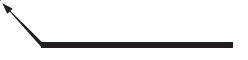 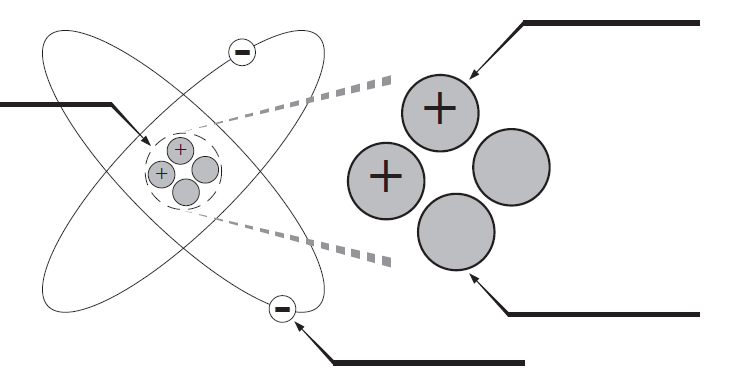 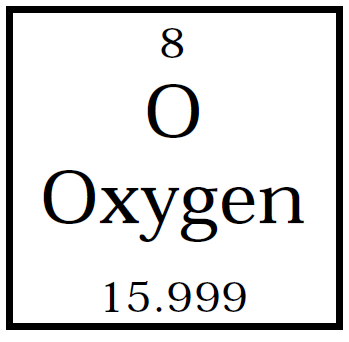 